ΠΑΡΑΡΤΗΜΑ ΒΕΝΤΥΠΟ ΟΙΚΟΝΟΜΙΚΗΣ ΠΡΟΣΦΟΡΑΣΤης επιχείρησης ή κοινοπραξίας, επιχειρήσεων …………………………………………………………………………………… ……………………………………………………………………………………………………………………………………………………… …………………………………….…………….………………………………………………………………………………………………… µε έδρα τ………………………..………………οδός …………………………………………..………………… αριθµ. ……....….. Τ.Κ.: ………………………       Τηλ.: ………………………………………………. Fax: ………………………………………………….… Αφού έλαβα γνώση του διαγωνισμού για την προμήθεια που αναγράφεται στην επικεφαλίδα και των λοιπών εγγράφων διαδικασίας της εν λόγω σύμβασης, καθώς και των συνθηκών εκτέλεσης της προμήθειας αυτής, υποβάλλω την παρούσα προσφορά και δηλώνω ότι αποδέχομαι πλήρως και χωρίς επιφύλαξη όλα αυτά και αναλαμβάνω την εκτέλεση της προμήθειας με τις ακόλουθες τιμές μονάδας:ΠΡΟΫΠΟΛΟΓΙΣΜΟΣ ΠΡΟΣΦΟΡΑΣΑΡΙΘΜΗΤΙΚΩΣ: ……………………………………………………………………………….  ΕΥΡΩΟΛΟΓΡΑΦΩΣ: ……………………………………………………………………………….…………………………………….  ΕΥΡΩΗ διάρκεια ισχύος της προσφοράς είναι ………………………….……………………………….(τόπος και ημερομηνία)Ο Προσφέρων (Σφραγίδα – υπογραφή)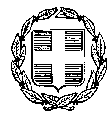 ΕΛΛΗΝΙΚΗ ΔΗΜΟΚΡΑΤΙΑΝΟΜΟΣ ΦΘΙΩΤΙΔΑΣ ΔΗΜΟΣ ΛΑΜΙΕΩΝΔ/ΝΣΗ ΠΡΟΓΡΑΜΜΑΤΙΣΜΟΥ ΚΑΙ ΗΛΕΚΤΡΟΝΙΚΗΣ ΔΙΑΚΥΒΕΡΝΗΣΗΣΤΜΗΜΑ ΔΙΑΦΑΝΕΙΑΣ ΚΑΙ ΗΛ. ΔΙΑΚΥΒΕΡΝΗΣΗΣΠΡΟΜΗΘΕΙΑ:ΣΥΣΤΗΜΑΤΑ ΑΣΥΡΜΑΤΗΣ ΠΡΟΣΒΑΣΗΣ ΣΤΑ ΠΛΑΙΣΙΑ ΤΟΥ  ΑΝΟΙΚΤΟΥ ΚΕΝΤΡΟΥ ΕΜΠΟΡΙΟΥ ΛΑΜΙΑΣ - ΑΝΤΑΓΩΝΙΣΤΙΚΟΤΗΤΑ, ΕΠΙΧΕΙΡΗΜΑΤΙΚΟΤΗΤΑ ΚΑΙ ΚΑΙΝΟΤΟΜΙΑ 2014-2020  (ΟΠΣ 5037869)ΠΡΟΫΠ/ΣΜΟΣ:Κωδικοί CPV: 74.400,00 ΕΥΡΩ 32344210-1, 34999200-8, 45314000-1ΑΡΙΘ.ΜΕΛΕΤΗΣ :31/2020Κ.Α. 69.7341.0006ΧΡΗΣΗ:2021ΕίδοςΠεριγραφή αντικειμένουΜονάδα μέτρησηςΠοσότηταΤιμή μονάδοςΣύνολο(Καθαρή Αξία)χωρίς ΦΠΑΦΠΑΣύνολομε ΦΠΑ (€)Εξοπλισμός Ασύρματου ΔικτύουOutdoor Wireless Access PointΤεμάχια25Εξοπλισμός Ασύρματου ΔικτύουBridge LinksΤεμάχια5Εξοπλισμός Σημείου ΣυγκέντρωσηςΚεντρικός ΗΥ Λειτουργίας Ασύρματου ΔικτύουΤεμάχια1Εξοπλισμός Σημείου ΣυγκέντρωσηςΔρομολογητής ΔικτύουΤεμάχια1Εξοπλισμός Σημείου ΣυγκέντρωσηςUPSΤεμάχια1Εξοπλισμός Σημείου ΣυγκέντρωσηςΠροσαρμογέας CloudΤεμάχια1Εξοπλισμός Σημείου ΣυγκέντρωσηςΛογισμικό Διαχείρισης ΔικτύουΤεμάχια1Εξοπλισμός Σημείου ΣυγκέντρωσηςΛοιπός εξοπλισμός Server Room (Rack 42U)Τεμάχια1Υπηρεσίες εγκατάστασης εξοπλισμού κι εκπαίδευσης Υπηρεσίες εγκατάστασηςΚατ’αποκοπή1Υπηρεσίες εγκατάστασης εξοπλισμού κι εκπαίδευσης Υπηρεσίες εκπαίδευσηςΚατ’αποκοπή1ΣΥΝΟΛΟΣΥΝΟΛΟΣΥΝΟΛΟΣΥΝΟΛΟΣΥΝΟΛΟ